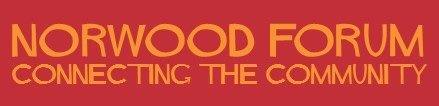  Norwood Forum CommitteeMonday 18 July2022 at 6:30pmZoom meetingMinutes Present: Anne Crane (AC), Jane East (JE), Kim Hart (KH) (Chair), Gloria Orosungunleka (GO) (Vice Chair), Noshir Patel (NP) (Treasurer), Jane Pickard (JP) and Philip Virgo (PV)Also present: Catherine Walsh Senior Consultation & Participation Officer, VCS & Networks; Lambeth Council); Tim Stephens (TS) (Administrator)Apologies for absence: Councillor Jackie Meldrum Kim Hart in the ChairDeclarations of interestNone.Notes of last meeting: Monday 13 June 2022Approved.The AGM (09.07.22) notes were yet to be finalised and would be distributed soon.The AGM had been a success, attracting some 62 people. The newly elected councillors had been able to introduce themselves and explain a little about their work and priorities, the annual report by KH had used the Wheel of Wellbeing as a template, the AGM business had otherwise been dealt with in a timely manner, four Gipsy Hill Health & Wellbeing Fund grant recipients made presentations, and the community had discussed Windsor Grove and Sites 18 & 19. A core campaign for sites 18 & 19  was to be established (volunteers had been sought) and a meeting of the Stakeholder Group with Councillor Danny Adilypour was imminent. Workshop: planning for 2022-23Dates were agreed for committee meetings in 2022-23 (all Mondays at 6:30pm).A note on the planning of activities in 2022-23 is appended. A number of other decisions were taken:Norwood Forum Community Grants scheme: All to promote the scheme to their contacts and encourage as many applications as possible by the closing date of 8 August 2022. JE is leading on this project.London Fire Brigade Integrated Risk Management Plan 2023-29 (Strategic Plan): PV and AC to draft email for KH to send to Borough Commander suggesting Norwood Forum will help promote an online presentation by him to the local community seeking to encourage community responses to the ongoing consultation. This would raise our concerns on the consultation document itself. If this online meeting did proceed, all would need to read the document and prepare suitable questions.Norwood Planning Assembly: AC and KH were to meet the relevant council officer to discuss redesignation, this having lapsed a few weeks ago. This was likely to take until January 2023 to finalise, but AC felt the Status achieved would assist in the remaining stages of the SADPD process and other planning issues that arose. The new NPA would likely have the same footprint as the previous iteration in order to facilitate ease of re-registration; also taking into account the previous complex negotiations with bordering neighbourhood plan groups. It would likely focus on key areas with statements on quality and environmental standards coving the majority of the area with reference to the Lambeth Local Plan as felt appropriate.Gipsy Hill Health & Wellbeing small grants fund - round one: KH confirmed that a celebration of the achievements and a permanent record is planned. Maintaining what are in many cases, new contacts, is a priority.Next in-person committee meeting in September. This would have two main items of business:Our strategies for:1. Equality, Diversity and Inclusion (EDI) .2. Succession planning/attracting new committee members.Data Privacy Policy Agreed:To review the current Privacy Policy (appended) and agree that no changes are required, subject to the addition of a link to the ICO website.That the Chair continue to be responsible for maintaining passwords in accordance with the principles set out below and change them immediately in the event of any security alerts.That all Committee members reread the Privacy Policy and:undertake to demonstrate support for data protection legislationpromote a positive culture of data protection compliance undertake the listed actions (para. 2.7) so as to ensure the secure storage of personal dataDiscuss with the chair any security issues that arise in reviewing the data they hold.To next review the Privacy Policy on or before 1 August 2023.KH would discuss with PV the administration of CSP distribution lists.The meeting ended at 8:36pm.Next meeting: Monday 15 August 2022 (6:30pm): Zoom.Other Action Points {last date discussed}WhoWhenSmall parcels of land: Assets of Community Value {24.02.21}Need to proceedSuggestions on areas of landJMAllStreetworks: finishing the Norwood Road phase {04.10.21}KH/NP/JM/TSNaming the Station Rise to Norwood Road alley way: competition with Elmgreen School. ACr:  note on street naming principles NP: consider competition {28.04.21}ACrNPTreasurer reports {04.04.22}NP13.06.22Planning applications {13.06.22}ACrCSP: Eat around the world: developed idea {06.09.21}Plans for {09.05.22}:Youth engagement and education outreach programmes for the coming summer   Access to local health and welfare services as Covid restrictions liftSafe access to on-line services, including those of the NHS   Meetings as such were unlikely. PV13.06.22Equality, diversity and inclusion: develop EOP {04.10.21}KH/GOWebsite and comms review workshop {04.10.21}KHNorwood Forum Community Grants scheme: finalise for AGM {13.06.22}JEKHDraft Site Allocations Development Plan: sites 18 & 19 campaign etc {13.06.22}: stakeholder meeting (w/c 20.06.22)Draft reportDraft FoIMovement against tall blocksKHACrKHGDPR and data protection: annual reviewTS18.07.22